Til: Kjell Ove Homme, Frode Wæthing, Geir Wæthing,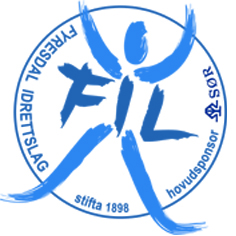 og Oddvar Momrak.REFERAT FRÅ STYREMØTE I Fotballgruppa.Torsdag 03. September 2015 Kl. 19.30Stad: kontoret i klubbhuset.Sak 24/15 Godkjenning av innkalling og fastsette dato for neste møte.Innkalling godkjent.Neste møte: Forslag frå sekretær med torsdag 24.09.15 kl 19:00.Sak 25/15 Gjennomgang av førre møtereferat.Referat godkjent.Sak 26/15 Rekneskap og økonomi v/kasserar. Økonomien er ok.Sak 27/15 Innreiing av 2.etg klubbhus. Materialforvaltar er ikkje tilstades, så vi tek opp status på neste møte.Sak 28/15 Evalueringsskjema 2015.Sekretær sender ut evalueringsskjema til trenarar og oppmenn med svarfrist 01.10.15.Sak 29/15 Basar 2015. Basarkomitèen vert kontakta av Oddvar om å sette i gang arbeidet med basaren i haust/vinter. Kjell Ove sender oppdaterte lister på spelarar til komitèen.Sak 30/15 Søke om brukartider på samfunnshuset til vinteren.Kjell Ove melder inn same tider som før til felles søknad frå idrettslaget innan 01.11.15.Sak 31/15 Liverpooltur for jenter. Nominere spelerar.Tre frå kvar klubb i PVT kan få tilbod om å bli med til Liverpool 14.10-19.10.15. Jentene skal trene på fotballakademiet til Jamie Carragher. Kriteria for å få vera med er som fylgjer:- Medlem av ein av klubbane i Prosjekt Vest-Telemark- Delteke på jentefotballskulen i Åmot i august- Jenter født i 2001, 2002 og 2003 - Har positive haldningar, viser treningsvilje og har lyst til å vekse som fotballspelar.Desse har fått tilbod og takka ja til turen: Kaja Aamlid, Thea Wæthing og Vilde Aamlid.Det er bestemt i Prosjekt Vest-Telemark at spelarar som får tilbod ikkje får noko økonomisk støtte frå den enkelte fotballgruppe, men står fritt til å søkje for eksempel idrettslaget om støtte.Sak 32/15 PVT. Prosjekt Vest-Telemark:- tilbakemelding på å vere meir klare på alder ved ulike arrangement jfr. Liverpooltur.- Fotballskulen 10 år. Kva kan vi få til her?Sak 33/15 Avslutning og premiar. Bestilling av premiar og pris pr pers.Premiane er bestilt og mottatt. Pris per spelar ved avslutning er sett til kr. 100,-. Spelarar som fullfører sesongen får premie og får delta på avslutning. Ved  flytting eller skade som hindrar spelaren i å fortsett så kan dei få vere med på avslutning og få premie.Sak 34/15 Evaluering av Norway Cup.J14- laget var veldig nærme eit A-sluttspel, men kom vidare til B-sluttspelet. Det var ein fin tur for både jentene og dei vaksne som var med.Sak 35/15 Avslutningsfest. Tidspunkt og stad?Stad: Evt. NapeTid: Kjell Ove høyrer med Arild når det er ledig.Alle som har eit verv i fotballgruppa vert invitert. Evy lagar forslag til invitasjon og Kjell Ove sender den ut når tidspunkt og stad er avklart.Sak 36/15 Ymse- Ein må oppdatere politiattestar på alle som arbeider med barn/unge i fotballgruppa. Kjell Ove tek ansvar for organiseringa på dette.- Kjell Ove trekkjer seg som leiar i dag av ulike årsaker. Han tek på seg dei oppgåvene som står i referatet og vert vidare kontaktperson i Prosjekt Vest-Telemark.Styret utan leiar tek eit ekstraordinært styremøte innan kort tid, sjå forslag i sak 24/15.Ref. sekretærEvy Aamlid